Gjerdehald og Gjerdeplikt.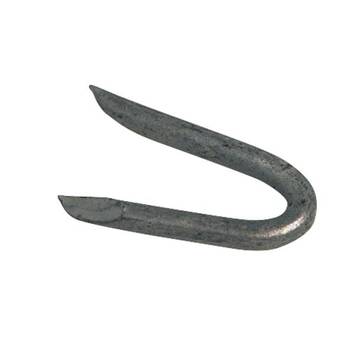 Det blir møte om gjerdehald og gjerdeplikt 21 mars kl 19.00 på Brekke Barnehage og skule.Foredragsholdar er jordskifterettsleiar Vidar OtterstadAlle velkommneEit amarbeid mellom:Sau og Geit, Bondelaga og Bonde og Småbrukarlaga i ytre Sogn og Masfjorden.